Praha 1, dne:Praha 1, dne:Praha 1, dne:Praha 1, dne:Praha 1, dne:Praha 1, dne:Praha 1, dne:Praha 1, dne:Praha 1, dne:Praha 1, dne:Praha 1, dne:Praha 1, dne:Praha 1, dne:Praha 1, dne:Praha 1, dne:Praha 1, dne:Praha 1, dne:Praha 1, dne:Březnice, Akceptováno dne:Březnice, Akceptováno dne:Březnice, Akceptováno dne:Březnice, Akceptováno dne:Březnice, Akceptováno dne:Březnice, Akceptováno dne:Březnice, Akceptováno dne:Březnice, Akceptováno dne:Březnice, Akceptováno dne:Březnice, Akceptováno dne:Březnice, Akceptováno dne:Březnice, Akceptováno dne:Březnice, Akceptováno dne:Březnice, Akceptováno dne:Březnice, Akceptováno dne:Březnice, Akceptováno dne:Březnice, Akceptováno dne:Březnice, Akceptováno dne:Březnice, Akceptováno dne:Březnice, Akceptováno dne:Březnice, Akceptováno dne:Březnice, Akceptováno dne:Březnice, Akceptováno dne:Březnice, Akceptováno dne:Březnice, Akceptováno dne:(razítko, podpis)(razítko, podpis)(razítko, podpis)(razítko, podpis)(razítko, podpis)(razítko, podpis)(razítko, podpis)(razítko, podpis)(razítko, podpis)(razítko, podpis)(razítko, podpis)(razítko, podpis)(razítko, podpis)(razítko, podpis)(razítko, podpis)(razítko, podpis)(razítko, podpis)(razítko, podpis)(jméno, přijmení, razítko, podpis)(jméno, přijmení, razítko, podpis)(jméno, přijmení, razítko, podpis)(jméno, přijmení, razítko, podpis)(jméno, přijmení, razítko, podpis)(jméno, přijmení, razítko, podpis)(jméno, přijmení, razítko, podpis)(jméno, přijmení, razítko, podpis)(jméno, přijmení, razítko, podpis)(jméno, přijmení, razítko, podpis)(jméno, přijmení, razítko, podpis)(jméno, přijmení, razítko, podpis)(jméno, přijmení, razítko, podpis)(jméno, přijmení, razítko, podpis)(jméno, přijmení, razítko, podpis)(jméno, přijmení, razítko, podpis)(jméno, přijmení, razítko, podpis)(jméno, přijmení, razítko, podpis)(jméno, přijmení, razítko, podpis)(jméno, přijmení, razítko, podpis)(jméno, přijmení, razítko, podpis)(jméno, přijmení, razítko, podpis)(jméno, přijmení, razítko, podpis)(jméno, přijmení, razítko, podpis)(jméno, přijmení, razítko, podpis)Objednatel:Objednatel:Objednatel:Objednatel:Dodavatel:Dodavatel:jméno:jméno:jméno:jméno:funkce:Správa železniční dopravní cesty, státní organizace (dále jen SŽDC) jakožto povinný subjekt ve smyslu § 2 zákona o registru smluv (zákon č. 340/2015 Sb., o zvláštních podmínkách účinnosti některých smluv, uveřejňování smluv a o registru smluv, ve znění pozdějších předpisů) je povinna uveřejňovat objednávky do Registru smluv. V souladu s § 3 odst. 1 zákona o registru smluv SŽDC neuveřejňuje informace, které nelze poskytnout při postupu podle předpisů upravujících svobodný přístup k informacím, příkladem lze uvést ochranu osobních údajů, ochrana práv vyplývající z průmyslového vlastnictví, ochrana bankovního tajemství, ochrana obchodního tajemství. Dodavatel je z tohoto důvodu povinen sdělit, zda některé informace uvedené v objednávce jsou součástí jeho obchodního tajemství ve smyslu § 504 zákona č. 89/2012 Sb., občanský zákoník, ve znění pozdějších předpisů (dále jen OZ), a tyto informace do kopie objednávky zřetelně označit. Dodavatel je odpovědný za to, že takto označené informace naplňují znaky obchodního tajemství dle § 504 OZ a jsou jako obchodní tajemství chráněny.V souladu se zákonem o registru smluv SŽDC neuveřejňuje objednávky, na které se vztahuje § 3 odst. 2 tohoto zákona. Dodavatel, který je akciovou společností, ve které má stát nebo územní samosprávný celek sám nebo s jinými územními samosprávnými celky většinovou majetkovou účast a to i prostřednictvím jiné právnické osoby, je povinen sdělit, zda cenné papíry této společnosti byly přijaty k obchodování na regulovaném trhu nebo evropském regulovaném trhu. Dodavatel odpovídá za pravdivost tohoto tvrzení. Dodavatel je dále povinen sdělit, zda se na něj vztahuje jiná výjimka dle §  3 odst. 2 zákona o registru smluv, a zároveň dodavatel odpovídá za pravdivost tohoto tvrzení. SŽDC uveřejní elektronický obraz textového obsahu objednávky v otevřeném a strojově čitelném formátu v souladu se zákonem o registru smluv. V případě, že nebude možné uveřejnit elektronický obraz obsahu objednávky, bude uveřejněna objednávka v otevřeném a strojově čitelném formátu společně s akceptací objednávky (tj. scan přijaté objednávky se znečitelněnými výše uvedenými údaji).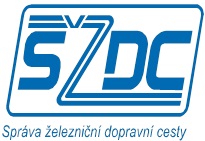 